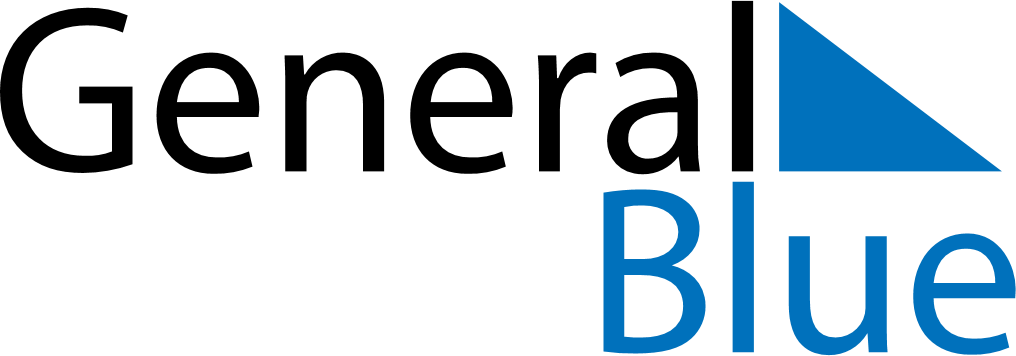 August 2019August 2019August 2019CanadaCanadaSundayMondayTuesdayWednesdayThursdayFridaySaturday12345678910Civic Holiday111213141516171819202122232425262728293031